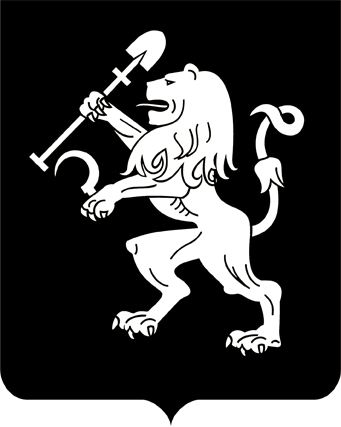 АДМИНИСТРАЦИЯ ГОРОДА КРАСНОЯРСКАПОСТАНОВЛЕНИЕО проведении публичных слушаний по проекту внесения изменений в проект планировки и проект межевания территории северо-восточной левобережной части города Красноярска в части границы зон планируемого размещения объектов капитального строительства с номером 2.6.1 и земельного участка с номером межевания 2.6.1На основании ст. 5.1, 45, 46 Градостроительного кодекса Российской Федерации, ст. 16, 28 Федерального закона от 06.10.2003                           № 131-ФЗ «Об общих принципах организации местного самоуправления в Российской Федерации», Положения об организации и проведении публичных слушаний по проектам в области градостроительной      деятельности в городе Красноярске, утвержденного решением Красноярского городского Совета депутатов от 19.05.2009 № 6-88, руко-водствуясь ст. 41, 46, 58, 59 Устава города Красноярска, ПОСТАНОВЛЯЮ:1. Провести публичные слушания по проекту внесения изменений в проект планировки и проект межевания территории северо-восточной левобережной части города Красноярска, утвержденные постановлением администрации города от 01.07.2019 № 410, в части границы                       зон планируемого размещения объектов капитального строительства                  с номером 2.6.1 и земельного участка с номером межевания 2.6.1 (далее – Проект) в срок один месяц и двенадцать дней с даты опубликования информационного сообщения в газете «Городские новости».2. Создать комиссию по проведению публичных слушаний                  по Проекту (далее – Комиссия) в составе согласно приложению.3. Департаменту информационной политики администрации города опубликовать в газете «Городские новости»: 1) оповещение о начале публичных слушаний по Проекту в течение семи дней с даты официального опубликования настоящего постановления;2) заключение о результатах публичных слушаний по Проекту              в день окончания публичных слушаний по Проекту.4. Настоящее постановление опубликовать в газете «Городские новости» и разместить на официальном сайте администрации города.5. Постановление вступает в силу со дня его официального опубликования.6. Контроль за исполнением настоящего постановления возложить на заместителя Главы города Животова О.Н.Глава города                                                                                 С.В. ЕреминПриложениек постановлениюадминистрации городаот_____________ № ________СОСТАВкомиссии по проведению публичных слушаний по проекту внесения изменений в проект планировки и проект межевания территориисеверо-восточной левобережной части города Красноярска в части границы зон планируемого размещения объектов капитального строительства с номером 2.6.1 и земельного участка с номером межевания 2.6.101.12.2021№ 959Соловарова Ю.А.–руководитель управления архитектуры администрации города, председатель комиссии;Баранова Н.А.–заместитель руководителя управления архитектуры администрации города – начальник отдела градостроительной документации, заместитель председателя комиссии;Краковская Е.Н.–главный специалист отдела градостроительной документации управления архитектуры администрации города, секретарь комиссии;Адаев Н.Н.–заместитель директора по проектированию объектов гражданского строительства ЗАО «ИННЦ» (по согласованию);Баженов А.А.–начальник управления по проектированию объектов гражданского строительства ЗАО «ИННЦ» (по согласованию);Головинский С.Н.–депутат Красноярского городского Совета депутатов (по согласованию);Дюков В.И. –депутат Красноярского городского Совета депутатов (по согласованию);Игнатьев В.В.–начальник отдела проектирования объектов обеспечения бизнеса ООО «РН-Ванкор» (по согласованию);Крастелев Р.Е. –депутат Красноярского городского Совета депутатов (по согласованию);Панченко О.П.–депутат Красноярского городского Совета депутатов (по согласованию);Петров П.А.–заместитель генерального директора по персоналу и социальным программам ООО «РН-Ван-кор» (по согласованию);Рыбаков Р.С.–депутат Красноярского городского Совета депутатов (по согласованию).